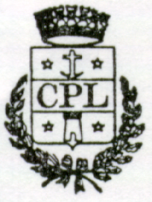 Al Responsabile dello Sportello Unico per l’edilizia del Comune di Cupello (CH)COMUNICAdi dare corso alle sotto descritte opere che consistono in (barrare la casella corrispondente), presso l’immobile citato:INTERVENTI DI MANUTENZIONE ORDINARIALe opere e gli elementi che rientrano nella manutenzione ordinaria sono i seguenti: Manutenzione riparazione, sostituzione, rinnovamento (comprese le opere correlate quali guaine, sottofondi, etc.) di: pavimentazione esterna pavimentazione interna Rifacimento, riparazione, tinteggiatura (comprese le opere correlate) di: intonaco interno intonaco esterno Riparazione, sostituzione, rinnovamento di:elemento decorativo delle facciate (es. marcapiani, modanature, corniciature, lesene) Riparazione, sostituzione, rinnovamento di: opera di lattoneria (es. grondaie, tubi, pluviali) impianto di scarico Riparazione, sostituzione, rinnovamento di: rivestimento interno rivestimento esterno Riparazione, sostituzione, rinnovamento di: serramento e infisso internoserramento e infisso esterno Installazione, comprese le opere correlate, riparazione, sostituzione, rinnovamento di: inferriata altri sistemi anti intrusione Riparazione, sostituzione, rinnovamento, inserimento eventuali elementi accessori, rifiniture necessarie (comprese le opere correlate) di: elemento di rifinitura delle scale Riparazione, sostituzione, rinnovamento, inserimento eventuali elementi accessori, rifiniture   necessarie (comprese le opere correlate)scala retrattile e di arredo Riparazione, sostituzione, rinnovamento, messa a norma di: parapetto e ringhiera Riparazione, rinnovamento, sostituzione nel rispetto delle caratteristiche tipologiche e dei materiali (comprese le opere correlate quali l’inserimento di strati isolanti e coibenti) del: manto di copertura Riparazione, sostituzione, installazione controsoffitto non strutturale Riparazione, rinnovamento controsoffitto strutturale Riparazione, sostituzione, rinnovamento, realizzazione finalizzata all’integrazione impiantistica e  messa a norma di: comignolo o terminale a tetto di impianti di estrazione fumi Riparazione, rinnovamento o sostituzione di elementi tecnologici o delle cabine e messa a norma di: ascensore impianti di sollevamento verticale Riparazione e/o sostituzione, realizzazione di tratto di canalizzazione e sottoservizi e/o messa a norma di: rete fognaria e rete dei sottoservizi Riparazione, integrazione, efficientamento, rinnovamento e/o messa a norma impianto elettrico Riparazione, integrazione, efficientamento, rinnovamento, compreso il tratto fino all’allacciamento alla rete pubblica e/o messa a norma di: impianto per la distribuzione e l’utilizzazione di gas Riparazione, integrazione, efficientamento, rinnovamento, sostituzione e integrazione apparecchi sanitari e impianti di scarico e/o messa a norma di: impianto igienico e idro-sanitario  Installazione, riparazione, integrazione, rinnovamento, efficientamento e/o messa a norma di: impianto di illuminazione esterno Installazione, adeguamento, integrazione, rinnovamento, efficientamento, riparazione e/o messa a norma di: impianto di protezione antincendio Installazione, adeguamento, integrazione, efficientamento (comprese le opere correlate di canalizzazione) e/o messa a norma impianto di climatizzazione Riparazione, adeguamento, integrazione, efficientamento (comprese le opere correlate di canalizzazione) e/o messa a norma di: impianto di estrazione fumi Installazione, riparazione, sostituzione, rinnovamento e/o messa a norma di: antenna/parabola altri sistemi di ricezione e trasmissione Installazione, riparazione, sostituzione, rinnovamento e/o messa a norma di: punto di ricarica per veicoli elettriciPOMPE DI CALORE DI POTENZA TERMICA UTILE NOMINALE INFERIORE A 12 KW Installazione, riparazione, sostituzione, rinnovamento e/o messa a norma di pompa di calore aria-ariaDEPOSITI DI GAS DI PETROLIO LIQUEFATTI DI CAPACITÀ COMPLESSIVA NON SUPERIORE A 13 MC Installazione, riparazione, sostituzione, rinnovamento e/o messa a norma di deposito di gas di petrolio liquefattiELIMINAZIONE DELLE BARRIERE ARCHITETTONICHE Installazione, riparazione, sostituzione, rinnovamento, messa a norma, purché non incida sulla struttura portante di: ascensore, montacarichi Installazione, riparazione, sostituzione, rinnovamento, messa a norma di:servoscala e assimilabili Installazione, riparazione, sostituzione, rinnovamento di: rampa Installazione, riparazione, sostituzione, rinnovamento di:apparecchio sanitario e impianto igienico e idro-sanitario Installazione, riparazione, sostituzione, rinnovamento di: dispositivi sensorialiATTIVITÀ DI RICERCA NEL SOTTOSUOLO Installazione, riparazione, sostituzione, rinnovamento di:opere strumentali all’attività di ricerca nel sottosuolo attraverso carotaggi, perforazioni e altre metodologieMOVIMENTI DI TERRA Manutenzione, gestione e livellamento di: terreno agricolo e pastorale Manutenzione e gestione di: vegetazione spontanea Manutenzione e gestione di: impianti di irrigazione e di drenaggio, finalizzati alla regimazione ed uso dell’acqua in agricolturaSERRE MOBILI STAGIONALI Installazione, riparazione, sostituzione, rinnovamento di: serra compresi elementi di appoggio e/o ancoraggioPAVIMENTAZIONE DI AREE PERTINENZIALI Realizzazione, riparazione, sostituzione, rifacimento di: intercapedine Realizzazione, riparazione, sostituzione, rifacimento di: locale tombato Realizzazione, riparazione, sostituzione, rifacimento di: pavimentazione esterna, comprese le opere correlate, quali guaine e sottofondi Realizzazione, riparazione, sostituzione, rifacimento di: vasca di raccolta delle acquePANNELLI FOTOVOLTAICI A SERVIZIO DEGLI EDIFICI Installazione, riparazione, sostituzione, rinnovamento di: pannello solare pannello fotovoltaico generatore microeolicoAREE LUDICHE ED ELEMENTI DI ARREDO DELLE AREE DI PERTINENZA MOBILI STAGIONALI Installazione, riparazione, sostituzione, rinnovamento di: opera per arredo da giardino e assimilate; es.: barbecue in muratura, fontana, muretto, scultura, fioriera, panca, ecc. Installazione, riparazione, sostituzione, rinnovamento di: gazebo, di limitate dimensioni e non stabilmente infisso al suolo Installazione, riparazione, sostituzione, rinnovamento di: gioco per bambini e spazio di gioco in genere, compresa la relativa recinzione Installazione, riparazione, sostituzione, rinnovamento di: pergolato, di limitate dimensioni e non stabilmente infisso al suolo Installazione, riparazione, sostituzione, rinnovamento di: ricovero per animali domestici e da cortile, voliera e assimilata, con relativa recinzione Installazione, riparazione, sostituzione, rinnovamento di: ripostiglio per attrezzi, manufatto accessorio di limitate dimensioni e non stabilmente infisso al suolo Installazione, riparazione, sostituzione, rinnovamento di: sbarra, separatore, dissuasore e simili, stallo biciclette Installazione, riparazione, sostituzione, rinnovamento di: tenda, tenda a pergola, pergotenda, copertura leggera di arredo Installazione, riparazione, sostituzione, rinnovamento elemento divisorio verticale non in muratura, anche di tipo ornamentale e similareMANUFATTI LEGGERI IN STRUTTURE RICETTIVE Installazione, riparazione e rimozione manufatti leggeri in strutture ricettive all’aperto: roulottes, campers, case mobili, imbarcazioni e assimilatiOPERE CONTINGENTI TEMPORANEE (per Installazione C.I.L.) Installazione, previa Comunicazione Avvio Lavori, nonché interventi di manutenzione, riparazione e rimozione per i quali non è necessaria la Comunicazione di: gazebo Installazione, previa Comunicazione Avvio Lavori, nonché interventi di manutenzione, riparazione e rimozione per i quali non è necessaria la Comunicazione di: stand fieristico Installazione, previa Comunicazione Avvio Lavori, nonché interventi di manutenzione, riparazione e rimozione per i quali non è necessaria la Comunicazione di:servizi igienici mobili Installazione, previa Comunicazione Avvio Lavori, nonché interventi di manutenzione, riparazione e rimozione per i quali non è necessaria la Comunicazione di: tensostrutture, pressostrutture e assimilabili Installazione, previa Comunicazione Avvio Lavori, nonché interventi di manutenzione, riparazione e rimozione per i quali non è necessaria la Comunicazione di: elementi espositivi vari Installazione, previa Comunicazione Avvio Lavori, nonché interventi di manutenzione, riparazione e rimozione per i quali non è necessaria la Comunicazione di:aree di parcheggio provvisorio, nel rispetto dell’orografia dei luoghi e della vegetazione ivi presenteSono fatte salve le norme in materia di tutela del Centro Storico e altre aree vincolate. A tal fine dichiara che i lavori saranno eseguiti:I lavori verranno dall’impresa edile:__________________________________________________________con sede a _____________________________________________________________________________Alla comunicazione devono essere allegate le fotografie dell’esistente Allega alla presente: (elencare solo la documentazione che viene di fatto allegata).n. 1 copia della documentazione fotografica;Idoneo titolo ad eseguire l’operaDURC e Organico medio Annuo ditta esecutrice;Modello C & D- per rifiuti da lavorazioni ediliData …………………….                                                                Firma de.. proprietar... dichiarant..________________________________________________________________________________________________________________________________________________________________________________COME UTILIZZIAMO I SUOI DATIComune di CupelloArt. 13 del Regolamento UE n. 679/2016 GDPR e dell’art. 13  DLgs. n. 196/2003 “Codice in materia di protezione dei dati personali (cosiddetta legge Privacy)”La presente informativa è resa nel rispetto della normativa sulla protezione delle persone fisiche con riguardo al trattamento dei dati personali di cui al Regolamento UE 2016/679 (di seguito indicato come “Regolamento”) e il Comune di Cupello con sede in Corso Mazzini,1 – 66051 – Cupello (Ch), in qualità di Titolare del trattamento dei dati, intende informarLa circa il trattamento dei Suoi dati.DEFINIZIONISi riporta il significato di alcuni termini utilizzati nella presente Informativa al fine di agevolarne la comprensione:Trattamento: qualsiasi operazione o insieme di operazioni, compiute con o senza l’ausilio di processi automatizzati e applicate a dati personali o insiemi di dati personali, come la raccolta, la registrazione, l’organizzazione, la strutturazione, la conservazione, l’adattamento o la modifica, l’estrazione, la consultazione, l’uso, la comunicazione mediante trasmissione, diffusione o qualsiasi altra forma di messa a disposizione, il raffronto o l’interconnessione, la limitazione, la cancellazione o la distruzione; Dati: i Dati Personali, le Categorie Particolari di Dati Personali e i Dati Giudiziari;Dati Personali: qualsiasi informazione riguardante una persona fisica identificata o identificabile (“Interessato”); si considera identificabile la persona fisica che può essere identificata, direttamente o indirettamente, con particolare riferimento a un identificativo come il nome, un numero di identificazione, dati relativi all’ubicazione, un identificativo online o a uno o più elementi caratteristici della sua identità fisica, fisiologica, genetica, psichica, economica, culturale o sociale;Categorie Particolari di Dati Personali: i Dati Personali che rivelano l’origine razziale o etnica, le opinioni politiche, le convinzioni religiose o filosofiche, o l’appartenenza sindacale, nonché dati genetici, dati biometrici intesi a identificare in modo univoco una persona fisica, data relativi alla salute o alla vita sessuale o all’orientamento sessuale della persona;Dati Giudiziari: sono i Dati Personali relativi alle condanne penali e ai reati o a connesse misure di sicurezza; questa tipologia di dati possono essere trattati dalla Società solo nei limiti e nei casi espressamente previsti dalla Autorizzazione Generale n. 7/2016 rilasciata dall’Autorità Garante nell’ambito del trattamento dei dati giudiziari;Titolare: il Comune Cupello con sede in Corso Mazzini,1 – 66051 – Cupello (Ch) che determina le finalità e i mezzi del trattamento dei Dati dell’Interessato;Responsabile: è la persona fisica o giuridica, l’autorità pubblica, il servizio o altro organismo che tratta Dati per conto del Titolare;Interessato: il soggetto a cui si riferiscono i Dati;Titolare del Trattamento: Comune di Cupello con sede in Corso Mazzini,1 – 66051 – Cupello (Ch).Denominazione del Trattamento: Gare e Appalti anche tramite Centrali Uniche di Committenza nazionali o locali (documentazione, procedure di gare, esame offerte, esclusioni, graduatoria provvisoria, verifiche, graduatoria definitiva ecc…)Finalità del Trattamento: Attività finalizzate al reperimento di beni, servizi e forniture necessarie al funzionamento o all’erogazione di servizi da parte dell'ente anche tramite Centrale Unica di Committenza nel rispetto dei principi nel rispetto dei principi di economicità, efficacia, tempestività, correttezza, libera concorrenza, non discriminazione, trasparenza, proporzionalità nonché di pubblicità.La raccolta dei dati: Per svolgere la sua funzione, il Comune di Cupello deve utilizzare alcuni dati che riguardano Lei e le eventuali altre parti interessate. Si tratta di informazioni personali che saranno trattate in modo sia elettronico che manuale. Tali informazioni, raccolte nella misura strettamente necessaria all’espletamento della procedura di gara. La comunicazione dei dati: L’Ente comunicherà i dati da lei forniti a eventuali società di servizi e/o Enti Pubblici. Le trasmissioni avvengono in forma cartacea o digitale.Categorie particolari di dati personali: Ai sensi degli articoli 9 e 10 del Regolamento UE n. 2016/679, Lei potrebbe conferire al comune per l’espletamento del servizio dati qualificabili come “categorie particolari di dati personali” e cioè quei dati che rivelano “l’origine razziale o etnica, le opinioni politiche, le convinzioni religiose o filosofiche, o l’appartenenza sindacale, nonché dati genetici, dati biometrici intesi a identificare in modo univoco una persona fisica, dati relativi alla salute o alla vita sessuale o all’orientamento sessuale della persona” o dati personali relativi a condanne penali e reati richiesti per legge. Tali categorie di dati potranno essere trattate solo previo Suo libero ed esplicito consenso, manifestato in forma scritta in calce alla presente informativa, o ai sensi dell’art. 9, paragrafo 2, lettere f) e g) del Regolamento UE n. 2016/679, senza tali informazioni l’Ordine non potrà svolgere l’incarico affidatogli.Esistenza di un processo decisionale automatizzato, compresa la profilazione: L’Ente non adotta nessun processo decisionale automatizzato, compresa la profilazione di cui all’art. 22, paragrafi 2 e 4 del Regolamento UE n. 2016/679.Diritti dell’interessato: Ai sensi del Regolamento l’Interessato ha il diritto di accedere ai propri Dati, in particolare ottenere in qualunque momento la conferma dell’esistenza o meno degli stessi e di conoscerne il contenuto, l’origine, l’ubicazione geografica, nonché di chiederne copia.L’Interessato ha altresì il diritto di verificarne l’esattezza o chiederne l’integrazione, l’aggiornamento, la rettifica, la limitazione del Trattamento, la cancellazione, la trasformazione in forma anonima o il blocco dei dati trattati in violazione di legge, nonché di opporsi in ogni caso al loro trattamento. Inoltre, l’Interessato ha il diritto di chiedere la portabilità dei dati e di proporre reclamo all’autorità di controllo.Modalità di esercizio dei diritti: Per esercitare i diritti di cui al punto precedente “Diritto dell’Interessato”, l’Interessato potrà rivolgersi al Titolare Comune di Cupello con sede in Corso Mazzini,1 – 66051 – Cupello (Ch) oppure al DPO Ing. Massimo Staniscia inviando una e-mail: dpo.massimo.staniscia@gmail.com.Il termine per la risposta all’Interessato è di trenta giorni, estendibile fino a due mesi in casi di particolare complessità; in questi casi, il Titolare fornisce almeno una comunicazione interlocutoria all’interessato entro il termine di trenta giorni.L’esercizio dei diritti è, in linea di principio, gratuito; in caso di richieste manifestamente infondate o eccessive (anche ripetitive), il Titolare si riserva il diritto di addebitare un contributo spese ragionevole tenendo conto dei costi amministrativi sostenuti per fornire le informazioni o la comunicazione o intraprendere l'azione richiesta; oppure, in alternativa, di rifiutare di soddisfare la richiesta, anche alla luce delle indicazioni che dovessero essere fornite dal Garante Privacy.Diritto alla cancellazione (c.d. diritto all’oblio): I documenti inviati al Comune, come ogni altro analogo documento pubblico destinato a pubblici archivi, devono essere conservati inalterati nel tempo nel suo tenore originario, pertanto i dati personali conferiti per il servizio non potranno essere cancellati ove siano stati riportati in registri o archivi, in quanto acquisiti:per l’adempimento di un obbligo legale che richieda il trattamento;nell’esercizio di pubblici poteri di cui è investito il titolare del trattamento;ai fini di archiviazione nel pubblico interesse;per l’accertamento, l’esercizio o la difesa di un diritto in sede giudiziaria.Per lo stesso motivo ogni successiva modifica dai dati ivi contenuti non dovrà e non potrà comportare modifica della pratica, ma sarà documentata con le modalità sue proprie. Reclamo al Garante Privacy: L’Interessato ha la possibilità di proporre reclamo all’Autorità Garante Privacy, contattabile al sito web http://www.garanteprivacy.it/.Luogo e Data____________________________Io sottoscritto/a                                                                                         alla luce dell’informativa ricevutaesprimo il consenso                                           non esprimo il consenso al trattamento dei dati personali, nonché di quelli che mi impegno a fornire in futuro in caso di variazioni degli stessi, secondo la finalità del Trattamento espressa nell’informativa.                                                                                                                                                              FirmaComune di CupelloProvincia di ChietiArea Tecnica Sportello Unico ediliziaP.G.Emesso da:Area TecnicaApprovato da: Resp. A.T.Classificazione: MPag. 7Comunicazione per attività edilizia libera(art. 6 del D.P.R. 6 giugno 2001, n.380 e s.m.i. – art. 1, comma 2 del d. lgs. n. 222/2016. D.M. 02.03.2018)Comunicazione per attività edilizia libera(art. 6 del D.P.R. 6 giugno 2001, n.380 e s.m.i. – art. 1, comma 2 del d. lgs. n. 222/2016. D.M. 02.03.2018)Comunicazione per attività edilizia libera(art. 6 del D.P.R. 6 giugno 2001, n.380 e s.m.i. – art. 1, comma 2 del d. lgs. n. 222/2016. D.M. 02.03.2018)Revisione:04…l… sottoscritt……l… sottoscritt……l… sottoscritt……l… sottoscritt……l… sottoscritt……l… sottoscritt…nat… anat… anat… anat… anat… anat… ailililil------residente inresidente inresidente inresidente inresidente inresidente invia/piazzavia/piazzavia/piazzavia/piazzavia/piazzavia/piazzavia/piazzavia/piazzavia/piazzan.n.n.n.n.n.codice fiscalecodice fiscalecodice fiscalecodice fiscalecodice fiscalecodice fiscaletel. / faxtel. / faxtel. / faxtel. / faxtel. / faxtel. / faxtel. / faxtel. / faxtel. / faxtel. / faxper conto:per conto:per conto:per conto:per conto:per conto:per conto:per conto:per conto:per conto:per conto:per conto:per conto:per conto:per conto:per conto:per conto:proprioproprioproprioproprioproprioproprioproprioproprioproprioproprioproprioproprioproprioproprioproprioproprioproprioproprioproprioproprioproprioproprioproprioproprioproprioproprioproprioproprioproprioproprioproprioproprioproprioproprioproprioproprioproprioproprioproprioproprioproprioproprioproprioproprioproprioproprioproprioproprioproprioproprioproprioproprioproprioproprioproprioproprioproprioproprioproprioproprioproprioproprioproprioproprioproprioproprioproprioproprioproprioproprioproprioproprioproprioproprioproprioproprioproprioproprioproprioproprioproprioproprioproprioproprioproprio e de… ________________________________________________________________________________proprio e de… ________________________________________________________________________________proprio e de… ________________________________________________________________________________proprio e de… ________________________________________________________________________________proprio e de… ________________________________________________________________________________proprio e de… ________________________________________________________________________________proprio e de… ________________________________________________________________________________proprio e de… ________________________________________________________________________________proprio e de… ________________________________________________________________________________proprio e de… ________________________________________________________________________________proprio e de… ________________________________________________________________________________proprio e de… ________________________________________________________________________________proprio e de… ________________________________________________________________________________proprio e de… ________________________________________________________________________________proprio e de… ________________________________________________________________________________proprio e de… ________________________________________________________________________________proprio e de… ________________________________________________________________________________proprio e de… ________________________________________________________________________________proprio e de… ________________________________________________________________________________proprio e de… ________________________________________________________________________________proprio e de… ________________________________________________________________________________proprio e de… ________________________________________________________________________________proprio e de… ________________________________________________________________________________proprio e de… ________________________________________________________________________________proprio e de… ________________________________________________________________________________proprio e de… ________________________________________________________________________________proprio e de… ________________________________________________________________________________proprio e de… ________________________________________________________________________________proprio e de… ________________________________________________________________________________proprio e de… ________________________________________________________________________________proprio e de… ________________________________________________________________________________proprio e de… ________________________________________________________________________________proprio e de… ________________________________________________________________________________proprio e de… ________________________________________________________________________________proprio e de… ________________________________________________________________________________proprio e de… ________________________________________________________________________________proprio e de… ________________________________________________________________________________proprio e de… ________________________________________________________________________________proprio e de… ________________________________________________________________________________proprio e de… ________________________________________________________________________________proprio e de… ________________________________________________________________________________proprio e de… ________________________________________________________________________________proprio e de… ________________________________________________________________________________proprio e de… ________________________________________________________________________________proprio e de… ________________________________________________________________________________proprio e de… ________________________________________________________________________________proprio e de… ________________________________________________________________________________proprio e de… ________________________________________________________________________________proprio e de… ________________________________________________________________________________proprio e de… ________________________________________________________________________________proprio e de… ________________________________________________________________________________proprio e de… ________________________________________________________________________________proprio e de… ________________________________________________________________________________proprio e de… ________________________________________________________________________________proprio e de… ________________________________________________________________________________proprio e de… ________________________________________________________________________________proprio e de… ________________________________________________________________________________proprio e de… ________________________________________________________________________________proprio e de… ________________________________________________________________________________proprio e de… ________________________________________________________________________________proprio e de… ________________________________________________________________________________proprio e de… ________________________________________________________________________________proprio e de… ________________________________________________________________________________proprio e de… ________________________________________________________________________________proprio e de… ________________________________________________________________________________proprio e de… ________________________________________________________________________________proprio e de… ________________________________________________________________________________proprio e de… ________________________________________________________________________________proprio e de… ________________________________________________________________________________proprio e de… ________________________________________________________________________________proprio e de… ________________________________________________________________________________proprio e de… ________________________________________________________________________________proprio e de… ________________________________________________________________________________proprio e de… ________________________________________________________________________________proprio e de… ________________________________________________________________________________proprio e de… ________________________________________________________________________________proprio e de… ________________________________________________________________________________proprio e de… ________________________________________________________________________________proprio e de… ________________________________________________________________________________proprio e de… ________________________________________________________________________________proprio e de… ________________________________________________________________________________proprio e de… ________________________________________________________________________________proprio e de… ________________________________________________________________________________proprio e de… ________________________________________________________________________________della ditta                              della ditta                              della ditta                              della ditta                              cod. fisc.cod. fisc.cod. fisc.cod. fisc.cod. fisc.cod. fisc.	con sede in	con sede in	con sede in	con sede in	con sede in	con sede invia/piazzavia/piazzavia/piazzavia/piazzavia/piazzavia/piazzavia/piazzavia/piazzavia/piazzavia/piazzavia/piazzan.n.n.n.n.n.	che rappresenta in qualità di	che rappresenta in qualità di	che rappresenta in qualità di	che rappresenta in qualità di	che rappresenta in qualità di	che rappresenta in qualità di	che rappresenta in qualità di	che rappresenta in qualità di	che rappresenta in qualità di	che rappresenta in qualità di	che rappresenta in qualità di	che rappresenta in qualità di	che rappresenta in qualità di	che rappresenta in qualità di	che rappresenta in qualità di	che rappresenta in qualità di	che rappresenta in qualità di	che rappresenta in qualità di()()()()()()()()()()()()()()()()()()()()()()()()()()()()()()()()()()()()()()()avente titolo alla presentazione della denuncia di inizio attività in quanto:avente titolo alla presentazione della denuncia di inizio attività in quanto:avente titolo alla presentazione della denuncia di inizio attività in quanto:avente titolo alla presentazione della denuncia di inizio attività in quanto:avente titolo alla presentazione della denuncia di inizio attività in quanto:avente titolo alla presentazione della denuncia di inizio attività in quanto:avente titolo alla presentazione della denuncia di inizio attività in quanto:avente titolo alla presentazione della denuncia di inizio attività in quanto:avente titolo alla presentazione della denuncia di inizio attività in quanto:avente titolo alla presentazione della denuncia di inizio attività in quanto:avente titolo alla presentazione della denuncia di inizio attività in quanto:avente titolo alla presentazione della denuncia di inizio attività in quanto:avente titolo alla presentazione della denuncia di inizio attività in quanto:avente titolo alla presentazione della denuncia di inizio attività in quanto:avente titolo alla presentazione della denuncia di inizio attività in quanto:avente titolo alla presentazione della denuncia di inizio attività in quanto:avente titolo alla presentazione della denuncia di inizio attività in quanto:avente titolo alla presentazione della denuncia di inizio attività in quanto:avente titolo alla presentazione della denuncia di inizio attività in quanto:avente titolo alla presentazione della denuncia di inizio attività in quanto:avente titolo alla presentazione della denuncia di inizio attività in quanto:avente titolo alla presentazione della denuncia di inizio attività in quanto:avente titolo alla presentazione della denuncia di inizio attività in quanto:avente titolo alla presentazione della denuncia di inizio attività in quanto:avente titolo alla presentazione della denuncia di inizio attività in quanto:avente titolo alla presentazione della denuncia di inizio attività in quanto:avente titolo alla presentazione della denuncia di inizio attività in quanto:avente titolo alla presentazione della denuncia di inizio attività in quanto:avente titolo alla presentazione della denuncia di inizio attività in quanto:avente titolo alla presentazione della denuncia di inizio attività in quanto:avente titolo alla presentazione della denuncia di inizio attività in quanto:avente titolo alla presentazione della denuncia di inizio attività in quanto:avente titolo alla presentazione della denuncia di inizio attività in quanto:avente titolo alla presentazione della denuncia di inizio attività in quanto:avente titolo alla presentazione della denuncia di inizio attività in quanto:avente titolo alla presentazione della denuncia di inizio attività in quanto:avente titolo alla presentazione della denuncia di inizio attività in quanto:avente titolo alla presentazione della denuncia di inizio attività in quanto:avente titolo alla presentazione della denuncia di inizio attività in quanto:avente titolo alla presentazione della denuncia di inizio attività in quanto:avente titolo alla presentazione della denuncia di inizio attività in quanto:avente titolo alla presentazione della denuncia di inizio attività in quanto:avente titolo alla presentazione della denuncia di inizio attività in quanto:avente titolo alla presentazione della denuncia di inizio attività in quanto:avente titolo alla presentazione della denuncia di inizio attività in quanto:avente titolo alla presentazione della denuncia di inizio attività in quanto:avente titolo alla presentazione della denuncia di inizio attività in quanto:avente titolo alla presentazione della denuncia di inizio attività in quanto:avente titolo alla presentazione della denuncia di inizio attività in quanto:avente titolo alla presentazione della denuncia di inizio attività in quanto:avente titolo alla presentazione della denuncia di inizio attività in quanto:avente titolo alla presentazione della denuncia di inizio attività in quanto:avente titolo alla presentazione della denuncia di inizio attività in quanto:avente titolo alla presentazione della denuncia di inizio attività in quanto:avente titolo alla presentazione della denuncia di inizio attività in quanto:avente titolo alla presentazione della denuncia di inizio attività in quanto:avente titolo alla presentazione della denuncia di inizio attività in quanto:avente titolo alla presentazione della denuncia di inizio attività in quanto:avente titolo alla presentazione della denuncia di inizio attività in quanto:avente titolo alla presentazione della denuncia di inizio attività in quanto:avente titolo alla presentazione della denuncia di inizio attività in quanto:avente titolo alla presentazione della denuncia di inizio attività in quanto:avente titolo alla presentazione della denuncia di inizio attività in quanto:avente titolo alla presentazione della denuncia di inizio attività in quanto:avente titolo alla presentazione della denuncia di inizio attività in quanto:avente titolo alla presentazione della denuncia di inizio attività in quanto:avente titolo alla presentazione della denuncia di inizio attività in quanto:avente titolo alla presentazione della denuncia di inizio attività in quanto:avente titolo alla presentazione della denuncia di inizio attività in quanto:avente titolo alla presentazione della denuncia di inizio attività in quanto:avente titolo alla presentazione della denuncia di inizio attività in quanto:avente titolo alla presentazione della denuncia di inizio attività in quanto:avente titolo alla presentazione della denuncia di inizio attività in quanto:avente titolo alla presentazione della denuncia di inizio attività in quanto:avente titolo alla presentazione della denuncia di inizio attività in quanto:avente titolo alla presentazione della denuncia di inizio attività in quanto:avente titolo alla presentazione della denuncia di inizio attività in quanto:avente titolo alla presentazione della denuncia di inizio attività in quanto:avente titolo alla presentazione della denuncia di inizio attività in quanto:avente titolo alla presentazione della denuncia di inizio attività in quanto:avente titolo alla presentazione della denuncia di inizio attività in quanto:avente titolo alla presentazione della denuncia di inizio attività in quanto:avente titolo alla presentazione della denuncia di inizio attività in quanto:avente titolo alla presentazione della denuncia di inizio attività in quanto:avente titolo alla presentazione della denuncia di inizio attività in quanto:avente titolo alla presentazione della denuncia di inizio attività in quanto:proprietario esclusivoproprietario esclusivoproprietario esclusivoproprietario esclusivoproprietario esclusivoproprietario esclusivoproprietario esclusivoproprietario esclusivoproprietario esclusivoproprietario esclusivoproprietario esclusivoproprietario esclusivoproprietario esclusivoproprietario esclusivoproprietario esclusivoproprietario esclusivoproprietario esclusivoproprietario esclusivoproprietario esclusivoproprietario esclusivoproprietario esclusivoproprietario esclusivoproprietario esclusivoproprietario esclusivoproprietario esclusivoproprietario esclusivoproprietario esclusivoproprietario esclusivoproprietario esclusivoproprietario esclusivoproprietario esclusivoproprietario esclusivoproprietario esclusivoproprietario esclusivoproprietario esclusivoproprietario esclusivoproprietario esclusivoproprietario esclusivoproprietario esclusivoproprietario esclusivoproprietario esclusivoproprietario esclusivoproprietario esclusivoproprietario esclusivoproprietario esclusivoproprietario esclusivoproprietario esclusivoproprietario esclusivoproprietario esclusivoproprietario esclusivoproprietario esclusivoproprietario esclusivoproprietario esclusivoproprietario esclusivoproprietario esclusivoproprietario esclusivoproprietario esclusivoproprietario esclusivoproprietario esclusivoproprietario esclusivoproprietario esclusivoproprietario esclusivoproprietario esclusivoproprietario esclusivoproprietario esclusivoproprietario esclusivoproprietario esclusivoproprietario esclusivoproprietario esclusivoproprietario esclusivoproprietario esclusivoproprietario esclusivoproprietario esclusivoproprietario esclusivoproprietario esclusivoproprietario esclusivoproprietario esclusivoproprietario esclusivoproprietario esclusivoproprietario esclusivoproprietario esclusivoproprietario esclusivoproprietario esclusivoproprietario esclusivocomproprietario con i… _______________________________________________________________________comproprietario con i… _______________________________________________________________________comproprietario con i… _______________________________________________________________________comproprietario con i… _______________________________________________________________________comproprietario con i… _______________________________________________________________________comproprietario con i… _______________________________________________________________________comproprietario con i… _______________________________________________________________________comproprietario con i… _______________________________________________________________________comproprietario con i… _______________________________________________________________________comproprietario con i… _______________________________________________________________________comproprietario con i… _______________________________________________________________________comproprietario con i… _______________________________________________________________________comproprietario con i… _______________________________________________________________________comproprietario con i… _______________________________________________________________________comproprietario con i… _______________________________________________________________________comproprietario con i… _______________________________________________________________________comproprietario con i… _______________________________________________________________________comproprietario con i… _______________________________________________________________________comproprietario con i… _______________________________________________________________________comproprietario con i… _______________________________________________________________________comproprietario con i… _______________________________________________________________________comproprietario con i… _______________________________________________________________________comproprietario con i… _______________________________________________________________________comproprietario con i… _______________________________________________________________________comproprietario con i… _______________________________________________________________________comproprietario con i… _______________________________________________________________________comproprietario con i… _______________________________________________________________________comproprietario con i… _______________________________________________________________________comproprietario con i… _______________________________________________________________________comproprietario con i… _______________________________________________________________________comproprietario con i… _______________________________________________________________________comproprietario con i… _______________________________________________________________________comproprietario con i… _______________________________________________________________________comproprietario con i… _______________________________________________________________________comproprietario con i… _______________________________________________________________________comproprietario con i… _______________________________________________________________________comproprietario con i… _______________________________________________________________________comproprietario con i… _______________________________________________________________________comproprietario con i… _______________________________________________________________________comproprietario con i… _______________________________________________________________________comproprietario con i… _______________________________________________________________________comproprietario con i… _______________________________________________________________________comproprietario con i… _______________________________________________________________________comproprietario con i… _______________________________________________________________________comproprietario con i… _______________________________________________________________________comproprietario con i… _______________________________________________________________________comproprietario con i… _______________________________________________________________________comproprietario con i… _______________________________________________________________________comproprietario con i… _______________________________________________________________________comproprietario con i… _______________________________________________________________________comproprietario con i… _______________________________________________________________________comproprietario con i… _______________________________________________________________________comproprietario con i… _______________________________________________________________________comproprietario con i… _______________________________________________________________________comproprietario con i… _______________________________________________________________________comproprietario con i… _______________________________________________________________________comproprietario con i… _______________________________________________________________________comproprietario con i… _______________________________________________________________________comproprietario con i… _______________________________________________________________________comproprietario con i… _______________________________________________________________________comproprietario con i… _______________________________________________________________________comproprietario con i… _______________________________________________________________________comproprietario con i… _______________________________________________________________________comproprietario con i… _______________________________________________________________________comproprietario con i… _______________________________________________________________________comproprietario con i… _______________________________________________________________________comproprietario con i… _______________________________________________________________________comproprietario con i… _______________________________________________________________________comproprietario con i… _______________________________________________________________________comproprietario con i… _______________________________________________________________________comproprietario con i… _______________________________________________________________________comproprietario con i… _______________________________________________________________________comproprietario con i… _______________________________________________________________________comproprietario con i… _______________________________________________________________________comproprietario con i… _______________________________________________________________________comproprietario con i… _______________________________________________________________________comproprietario con i… _______________________________________________________________________comproprietario con i… _______________________________________________________________________comproprietario con i… _______________________________________________________________________comproprietario con i… _______________________________________________________________________comproprietario con i… _______________________________________________________________________comproprietario con i… _______________________________________________________________________comproprietario con i… _______________________________________________________________________comproprietario con i… _______________________________________________________________________()()(a tale scopo autorizzato da… proprietari…)(a tale scopo autorizzato da… proprietari…)(a tale scopo autorizzato da… proprietari…)(a tale scopo autorizzato da… proprietari…)(a tale scopo autorizzato da… proprietari…)(a tale scopo autorizzato da… proprietari…)(a tale scopo autorizzato da… proprietari…)(a tale scopo autorizzato da… proprietari…)(a tale scopo autorizzato da… proprietari…)(a tale scopo autorizzato da… proprietari…)(a tale scopo autorizzato da… proprietari…)(a tale scopo autorizzato da… proprietari…)(a tale scopo autorizzato da… proprietari…)(a tale scopo autorizzato da… proprietari…)(a tale scopo autorizzato da… proprietari…)(a tale scopo autorizzato da… proprietari…)(a tale scopo autorizzato da… proprietari…)(a tale scopo autorizzato da… proprietari…)(a tale scopo autorizzato da… proprietari…)(a tale scopo autorizzato da… proprietari…)(a tale scopo autorizzato da… proprietari…)(a tale scopo autorizzato da… proprietari…)(a tale scopo autorizzato da… proprietari…)(a tale scopo autorizzato da… proprietari…)(a tale scopo autorizzato da… proprietari…)(a tale scopo autorizzato da… proprietari…)(a tale scopo autorizzato da… proprietari…)(a tale scopo autorizzato da… proprietari…)(a tale scopo autorizzato da… proprietari…)(a tale scopo autorizzato da… proprietari…)(a tale scopo autorizzato da… proprietari…)(a tale scopo autorizzato da… proprietari…)(a tale scopo autorizzato da… proprietari…)(a tale scopo autorizzato da… proprietari…)(a tale scopo autorizzato da… proprietari…)(a tale scopo autorizzato da… proprietari…)(a tale scopo autorizzato da… proprietari…)(a tale scopo autorizzato da… proprietari…)(a tale scopo autorizzato da… proprietari…)(a tale scopo autorizzato da… proprietari…)(a tale scopo autorizzato da… proprietari…)(a tale scopo autorizzato da… proprietari…)(a tale scopo autorizzato da… proprietari…)(a tale scopo autorizzato da… proprietari…)(a tale scopo autorizzato da… proprietari…)(a tale scopo autorizzato da… proprietari…)(a tale scopo autorizzato da… proprietari…)(a tale scopo autorizzato da… proprietari…)(a tale scopo autorizzato da… proprietari…)(a tale scopo autorizzato da… proprietari…)(a tale scopo autorizzato da… proprietari…)(a tale scopo autorizzato da… proprietari…)(a tale scopo autorizzato da… proprietari…)(a tale scopo autorizzato da… proprietari…)(a tale scopo autorizzato da… proprietari…)(a tale scopo autorizzato da… proprietari…)(a tale scopo autorizzato da… proprietari…)(a tale scopo autorizzato da… proprietari…)(a tale scopo autorizzato da… proprietari…)(a tale scopo autorizzato da… proprietari…)(a tale scopo autorizzato da… proprietari…)(a tale scopo autorizzato da… proprietari…)(a tale scopo autorizzato da… proprietari…)(a tale scopo autorizzato da… proprietari…)(a tale scopo autorizzato da… proprietari…)(a tale scopo autorizzato da… proprietari…)in forza de… ()in forza de… ()in forza de… ()in forza de… ()in forza de… ()in forza de… ()in forza de… ()in forza de… ()in forza de… ()in forza de… ()in forza de… ()in forza de… ()in forza de… ()in forza de… ()in forza de… ()in forza de… ()in forza de… ()in forza de… ()de…… immobil… in via/piazzade…… immobil… in via/piazzade…… immobil… in via/piazzade…… immobil… in via/piazzade…… immobil… in via/piazzade…… immobil… in via/piazzade…… immobil… in via/piazzade…… immobil… in via/piazzade…… immobil… in via/piazzade…… immobil… in via/piazzade…… immobil… in via/piazzade…… immobil… in via/piazzade…… immobil… in via/piazzade…… immobil… in via/piazzade…… immobil… in via/piazzade…… immobil… in via/piazzade…… immobil… in via/piazzade…… immobil… in via/piazzan.n.n.n.n.n.individuat… a… mappal… numeroindividuat… a… mappal… numeroindividuat… a… mappal… numeroindividuat… a… mappal… numeroindividuat… a… mappal… numeroindividuat… a… mappal… numeroindividuat… a… mappal… numeroindividuat… a… mappal… numeroindividuat… a… mappal… numeroindividuat… a… mappal… numeroindividuat… a… mappal… numeroindividuat… a… mappal… numeroindividuat… a… mappal… numeroindividuat… a… mappal… numeroindividuat… a… mappal… numeroindividuat… a… mappal… numeroindividuat… a… mappal… numeroindividuat… a… mappal… numerofogliofogliofogliofogliofoglioclassificat…classificat…classificat…classificat…classificat…classificat…classificat…classificat…classificat…classificat…classificat…classificat…classificat…classificat…classificat…classificat…classificat…in zona:in zona:in zona:nello strumento urbanistico generale vigentenello strumento urbanistico generale vigentenello strumento urbanistico generale vigentenello strumento urbanistico generale vigentenello strumento urbanistico generale vigentenello strumento urbanistico generale vigentenello strumento urbanistico generale vigentenello strumento urbanistico generale vigentenello strumento urbanistico generale vigentenello strumento urbanistico generale vigentenello strumento urbanistico generale vigentenello strumento urbanistico generale vigentenello strumento urbanistico generale vigentenello strumento urbanistico generale vigentenello strumento urbanistico generale vigentenello strumento urbanistico generale vigentenello strumento urbanistico generale vigentenello strumento urbanistico generale vigentenello strumento urbanistico generale vigentenello strumento urbanistico generale vigentenello strumento urbanistico generale vigentenello strumento urbanistico generale vigentenello strumento urbanistico generale vigentenello strumento urbanistico generale vigentenello strumento urbanistico generale vigentenello strumento urbanistico generale vigentenello strumento urbanistico generale vigentenello strumento urbanistico generale vigentenello strumento urbanistico generale vigentenello strumento urbanistico generale vigentenello strumento urbanistico generale vigentenello strumento urbanistico generale vigentenello strumento urbanistico generale vigentenello strumento urbanistico generale vigentenello strumento urbanistico generale vigentenello strumento urbanistico generale vigentenello strumento urbanistico generale vigentenello strumento urbanistico generale vigentenello strumento urbanistico generale vigentenello strumento urbanistico generale vigentenello strumento urbanistico generale vigentenello strumento urbanistico generale vigentenello strumento urbanistico generale vigentenello strumento urbanistico generale vigentenello strumento urbanistico generale vigentenello strumento urbanistico generale vigentenon interessato da alcun piano attuativo vigentenon interessato da alcun piano attuativo vigentenon interessato da alcun piano attuativo vigentenon interessato da alcun piano attuativo vigentenon interessato da alcun piano attuativo vigentenon interessato da alcun piano attuativo vigentenon interessato da alcun piano attuativo vigentenon interessato da alcun piano attuativo vigentenon interessato da alcun piano attuativo vigentenon interessato da alcun piano attuativo vigentenon interessato da alcun piano attuativo vigentenon interessato da alcun piano attuativo vigentenon interessato da alcun piano attuativo vigentenon interessato da alcun piano attuativo vigentenon interessato da alcun piano attuativo vigentenon interessato da alcun piano attuativo vigentenon interessato da alcun piano attuativo vigentenon interessato da alcun piano attuativo vigentenon interessato da alcun piano attuativo vigentenon interessato da alcun piano attuativo vigentenon interessato da alcun piano attuativo vigentenon interessato da alcun piano attuativo vigentenon interessato da alcun piano attuativo vigentenon interessato da alcun piano attuativo vigentenon interessato da alcun piano attuativo vigentenon interessato da alcun piano attuativo vigentenon interessato da alcun piano attuativo vigentenon interessato da alcun piano attuativo vigentenon interessato da alcun piano attuativo vigentenon interessato da alcun piano attuativo vigentenon interessato da alcun piano attuativo vigentenon interessato da alcun piano attuativo vigentenon interessato da alcun piano attuativo vigentenon interessato da alcun piano attuativo vigentenon interessato da alcun piano attuativo vigentenon interessato da alcun piano attuativo vigentenon interessato da alcun piano attuativo vigentenon interessato da alcun piano attuativo vigentenon interessato da alcun piano attuativo vigentenon interessato da alcun piano attuativo vigentenon interessato da alcun piano attuativo vigentenon interessato da alcun piano attuativo vigentenon interessato da alcun piano attuativo vigentenon interessato da alcun piano attuativo vigentenon interessato da alcun piano attuativo vigentenon interessato da alcun piano attuativo vigentenon interessato da alcun piano attuativo vigentenon interessato da alcun piano attuativo vigentenon interessato da alcun piano attuativo vigentenon interessato da alcun piano attuativo vigentenon interessato da alcun piano attuativo vigentenon interessato da alcun piano attuativo vigentenon interessato da alcun piano attuativo vigentenon interessato da alcun piano attuativo vigentenon interessato da alcun piano attuativo vigentenon interessato da alcun piano attuativo vigentenon interessato da alcun piano attuativo vigentenon interessato da alcun piano attuativo vigentenon interessato da alcun piano attuativo vigentenon interessato da alcun piano attuativo vigentenon interessato da alcun piano attuativo vigentenon interessato da alcun piano attuativo vigentenon interessato da alcun piano attuativo vigentenon interessato da alcun piano attuativo vigentenon interessato da alcun piano attuativo vigentenon interessato da alcun piano attuativo vigentenon interessato da alcun piano attuativo vigentenon interessato da alcun piano attuativo vigentenon interessato da alcun piano attuativo vigentenon interessato da alcun piano attuativo vigentenon interessato da alcun piano attuativo vigentenon interessato da alcun piano attuativo vigentenon interessato da alcun piano attuativo vigentenon interessato da alcun piano attuativo vigentenon interessato da alcun piano attuativo vigentenon interessato da alcun piano attuativo vigentenon interessato da alcun piano attuativo vigentenon interessato da alcun piano attuativo vigentenon interessato da alcun piano attuativo vigentenon interessato da alcun piano attuativo vigentenon interessato da alcun piano attuativo vigentenon interessato da alcun piano attuativo vigentenon interessato da alcun piano attuativo vigentenon interessato da alcun piano attuativo vigenteinterno al Piano diinterno al Piano diinterno al Piano diinterno al Piano diinterno al Piano diinterno al Piano diinterno al Piano diinterno al Piano diinterno al Piano diinterno al Piano didenominatodenominatodenominatodenominatodenominatodenominatodenominatodenominatodenominatodenominatoapprovato con deliberazione G.C. n.approvato con deliberazione G.C. n.approvato con deliberazione G.C. n.approvato con deliberazione G.C. n.approvato con deliberazione G.C. n.approvato con deliberazione G.C. n.approvato con deliberazione G.C. n.approvato con deliberazione G.C. n.approvato con deliberazione G.C. n.approvato con deliberazione G.C. n.approvato con deliberazione G.C. n.approvato con deliberazione G.C. n.approvato con deliberazione G.C. n.approvato con deliberazione G.C. n.approvato con deliberazione G.C. n.approvato con deliberazione G.C. n.approvato con deliberazione G.C. n.approvato con deliberazione G.C. n.approvato con deliberazione G.C. n.deldeldeldeldel-- e convenzionato con atto e convenzionato con atto e convenzionato con atto e convenzionato con atto e convenzionato con atto e convenzionato con atto e convenzionato con atto e convenzionato con atto e convenzionato con atto e convenzionato con atto e convenzionato con atto e convenzionato con atto e convenzionato con atto e convenzionato con atto e convenzionato con atto e convenzionato con atto e convenzionato con atto e convenzionato con atto e convenzionato con atto e convenzionato con atto e convenzionato con atto e convenzionato con atto e convenzionato con atto e convenzionato con atto e convenzionato con atto e convenzionato con atto e convenzionato con atto e convenzionato con atto e convenzionato con attonotaiodeldeldeldeldel-- rep. rep. rep.non soggetto a vincoli non soggetto a vincoli non soggetto a vincoli non soggetto a vincoli non soggetto a vincoli non soggetto a vincoli non soggetto a vincoli non soggetto a vincoli non soggetto a vincoli non soggetto a vincoli non soggetto a vincoli non soggetto a vincoli non soggetto a vincoli non soggetto a vincoli non soggetto a vincoli non soggetto a vincoli non soggetto a vincoli non soggetto a vincoli non soggetto a vincoli non soggetto a vincoli non soggetto a vincoli non soggetto a vincoli non soggetto a vincoli non soggetto a vincoli non soggetto a vincoli non soggetto a vincoli non soggetto a vincoli non soggetto a vincoli non soggetto a vincoli non soggetto a vincoli non soggetto a vincoli non soggetto a vincoli non soggetto a vincoli non soggetto a vincoli non soggetto a vincoli non soggetto a vincoli non soggetto a vincoli non soggetto a vincoli soggetto a… seguent… vincol… :soggetto a… seguent… vincol… :soggetto a… seguent… vincol… :soggetto a… seguent… vincol… :soggetto a… seguent… vincol… :soggetto a… seguent… vincol… :soggetto a… seguent… vincol… :soggetto a… seguent… vincol… :soggetto a… seguent… vincol… :soggetto a… seguent… vincol… :soggetto a… seguent… vincol… :soggetto a… seguent… vincol… :soggetto a… seguent… vincol… :soggetto a… seguent… vincol… :soggetto a… seguent… vincol… :soggetto a… seguent… vincol… :soggetto a… seguent… vincol… :soggetto a… seguent… vincol… :soggetto a… seguent… vincol… :soggetto a… seguent… vincol… :______________________________________________________________________________________________________________________________________________________________________________________________________________________________________________________________________________________________________________________________________________________________________________________________________________________________________________________________________________________________________________________________________________________________________________________________________________________________________________________________________________________________________________________________________________________________________________________________________________________________________________________________________________________________________________________________________________________________________________________________________________________________________________________________________________________________________________________________________________________________________________________________________________________________________________________________________________________________________________________________________________________________________________________________________________________________________________________________________________________________________________________________________________________________________________________________________________________________________________________________________________________________________________________________________________________________________________________________________________________________________________________________________________________________________________________________________________________________________________________________________________________________________________________________________________________________________________________________________________________________________________________________________________________________________________________________________________________________________________________________________________________________________________________________________________________________________________________________________________________________________________________________________________________________________________________________________________________________________________________________________________________________________________________________________________________________________________________________________________________________________________________________________________________________________________________________________________________________________________________________________________________________________________________________________________________________________________________________________________________________________________________________________________________________________________________________________________________________________________________________________________________________________________________________________________________________________________________________________________________________________________________________________________________________________________________________________________________________________________________________________________________________________________________________________________________________________________________________________________________________________________________________________________________________________________________________________